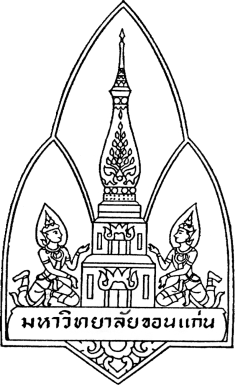 แบบฟอร์มรายงานผลการดำเนินงานตามเกณฑ์  PMQA PL  ประจำปีงบประมาณ พ.ศ.2555คณะ/หน่วยงาน……………………………………….มหาวิทยาลัยขอนแก่นหมวด  3  การให้ความสำคัญกับผู้รับบริการและผู้มีส่วนได้ส่วนเสียเอกสารประกอบการตรวจประเมินผลการปฏิบัติราชการประจำปีงบประมาณ พ.ศ.2555สำนักงาน ก.พ.รผลการดำเนินงานหมวด 3  การให้ความสำคัญกับผู้รับบริการและผู้มีส่วนได้ส่วนส่วน 3.1 ความรู้เกี่ยวกับผู้รับบริการและผู้มีส่วนได้ส่วนเสีย CSP1 มีวิธีการรับฟังความต้องการ และข้อมูลอื่นๆ ของผู้รับบริการและผู้มีส่วนได้ส่วนเสียที่เหมาะสมสำหรับแต่ละกลุ่ม และใช้ข้อมูลดังกล่าวในการวางแผนปฏิบัติงาน ปรับปรุงระบบงาน กระบวนการทำงาน เพื่อสร้างนวัตกรรมการบริการ ที่สามารถตอบสนองความจำเป็นและความต้องการของผู้รับบริการและผู้มีส่วนได้ส่วนเสียได้ดียิ่งขึ้น1) วิธีการรับฟังผู้รับบริการและผู้มีส่วนได้ส่วนเสียในแต่ละกลุ่ม หมายเหตุ การจำแนกกลุ่มผู้รับบริการ ควรนำเอาวิสัยทัศน์และพันธกิจมาพิจารณา  ระบุผู้รับบริการหลักให้ชัดเจน (การระบุย่อยเกินไปทำให้ไม่สามารถตอบสนองความต้องการทุกกลุ่มได้ จึงเน้นกลุ่มผู้รับบริการหลักก่อน) เนื่องจากจะมีการเชื่อมโยงกับผลการดำเนินงานในด้านอื่นๆช่องทางรับฟังความความต้องการ  (เช่น Focus group   การรายงานเหตุการณ์ที่เกี่ยวข้องกับผู้รับบริการ ผู้มีส่วนได้ส่วนเสีย  การประชุม สัมมนา การรวบรวมข้อร้องเรียน    การสัมภาษณ์  การปฐมนิเทศ  การประชุมประจำปี  จดหมายอิเลคทรอนิกส์     ช่องทางที่ทันสมัย เหมาะสม เช่น การรวบรวมข้อมูลผ่านเว็บไซต์   การปรับปรุงกระบวนการรับฟังเช่น   1.การปรับปรุงช่องทางการรับฟัง 2.การเพิ่มช่องทางการรับฟัง  3.การปรับปรุงกระบวนการรับฟัง  4.นวัตกรรมในการรับฟัง          (แสดงพัฒนาการในการรับฟังความคิดเห็นของผู้รับบริการ ผู้มีส่วนได้ส่วนเสีย และให้ความสำคัญกับการรับฟังความคิดเห็นเพื่อนำมาพัฒนาและปรับปรุงการบริการ)2) การนำเอาขั้นตอนไปสู่การปฏิบัติและนำเอาข้อมูลมาตอบสนองความต้องการความคาดหวัง3)  จำนวนสถิติหรือข้อมูลที่ได้จากการรับฟัง (ถ้ามี)CSP2มีระบบในการจัดการข้อร้องเรียน ข้อเสนอแนะ และข้อคิดเห็น เพื่อให้มั่นใจว่าข้อร้องเรียนของผู้รับบริการและผู้มีส่วนได้ส่วนเสียได้รับการแก้ไขอย่างมีประสิทธิผลและทันท่วงที รวมทั้งมีการวิเคราะห์เพื่อเป็นสารสนเทศในการปรับปรุงคุณภาพการให้บริการทั่วทั้งสถาบันอุดมศึกษา ตลอดจนมีการเผยแพร่สารสนเทศแก่สถาบันอุดมศึกษาหรือองค์กรที่เกี่ยวข้องในการให้บริการสามารถนำไปใช้ในการปรับปรุงได้ (กรณีที่เรื่องร้องเรียนเป็นกระบวนการที่มีความเชื่อมโยงหลายสถาบันอุดมศึกษา)แนวปฏิบัติที่ดี กำหนดช่องทางในการรับเรื่องร้องเรียน ข้อเสนอแนะ ข้อคิดเห็น คำชมเชยกำหนดวิธีการและระยะเวลาในการจัดการข้อร้องเรียนกำหนดผู้รับผิดชอบหรือมอบอำนาจในการจัดการข้อร้องเรียนจัดให้มีระบบการรายงานข้อร้องเรียนกับผู้บังคับบัญชานำข้อร้องเรียนมาปรับปรุงกระบวนการนำเอาเทคโนโลยีใหม่ๆมาตอบสนองต่อการสร้างความสัมพันธ์3.2 การสร้างความสัมพันธ์และความพึงพอใจของผู้รับบริการ และผู้มีส่วนได้ส่วนเสียCSP3  สถาบันอุดมศึกษามีการสร้างเครือข่ายและจัดกิจกรรมสร้างความสัมพันธ์ที่ดีกับเครือข่าย เพื่อตอบสนองความคาดหวัง และสร้างความประทับใจ ทำให้กล่าวถึงสถาบันอุดมศึกษาในทางที่ดีแนวปฏิบัติที่ดีการสร้างความสัมพันธ์ในหลายระดับนำเอาความคิดเห็นมาพัฒนาและปรับปรุงการสร้างความสัมพันธ์การประเมินความพึงพอใจต่อกิจกรรมการสร้างความสัมพันธ์ เพื่อนำมาจัดกิจกรรมสร้างความสัมพันธ์ให้เหมาะสมCSP4สถาบันอุดมศึกษามีวิธีการในการติดตาม และประเมินความพึงพอใจ ความไม่พึงพอใจในเรื่องคุณภาพของผลผลิตและการบริการหลักของสถาบันอุดมศึกษาอย่างต่อเนื่อง เพื่อให้ได้ข้อมูลสำหรับนำไปปรับปรุงการให้บริการและการดำเนินงานของสถาบันอุดมศึกษาให้ดีขึ้น เพื่อใช้ในการกำหนดทิศทางการดำเนินงานของสถาบันอุดมศึกษาต่อไป รวมทั้งการสร้างวัฒนธรรมการมุ่งเน้นผู้รับบริการและผู้มีส่วนได้ส่วนเสีย เพื่อสร้างความพึงพอใจของผู้รับบริการให้ดีขึ้น1)  การประเมินความพึงพอใจและไม่พึงพอใจ2) การนำเอาผลการประเมินความพึงพอใจ/ไม่พึงพอใจมาปรับปรุงผลการดำเนินงาน หลักฐานประกอบ1.แสดงขั้นตอน หรือ Flow chart  การประเมินความพึงพอใจและไม่พึงพอใจ    2.รายงาผลการสำรวจ    3.ตัวอย่างแบบสอบถาม  แนวปฏิบัติที่ดีกำหนดเครื่องมือในการวัดความพึงพอใจ ไม่พึงพอใจ ผู้รับบริการ ผู้ส่วนได้ส่วนเสียมุ่งเน้นการค้นหาความต้องการของผู้รับบริการ  แก้ปัญหาในการให้บริการมีการส่งเสริมวัฒนธรรมการมุ่งเน้นผู้รับบริการ  มีระบบการบริหารผลการปฏิบัติงานและระบบการพัฒนาบุคลากรที่เอื้อต่อการสร้างวัฒนธรรมองค์กร  3) การสร้างวัฒนธรรมในการการมุ่งเน้นลูกค้า  (เช่น การกำหนดเป็นตัวชี้วัดในการประเมินผลการให้บริการ การพัฒนาบุคลากรให้มีความสามารถในการให้บริการ เป็นต้น)อธิบายผลการดำเนินงาน (ถ้ามี)………………………………………………………………………………………………………………………………………………………………………………………………………………………………………………………………………..………………………………………………………………………………………………………………………………………………………………………………………………………………………………………………………………………..………………………………………………………………………………………………………………………………………………………………………………………………………………………………………………………………………..………………………………………………………………………………………………………………………………………………………………………………………………………………………………………………………………………..CSP5สถาบันอุดมศึกษามีการดำเนินการในการเปิดโอกาสให้ประชาชนเข้ามามีส่วนร่วมในการบริหารราชการ เพื่อให้สามารถตอบสนองต่อความต้องการของประชาชน โดยการสร้างกลไกของสถาบันอุดมศึกษาที่มีประสิทธิภาพในการสร้างการมีส่วนร่วมที่สอดคล้องกับยุทธศาสตร์/พันธกิจของสถาบันอุดมศึกษา รวมทั้งนำไปสู่นวัตกรรมการมีส่วนร่วมในการแก้ไขปัญหาที่เกิดขึ้นหลักฐานที่ควรแสดงคำสั่งแต่งตั้ง  รายงานการประชุม  รายงานผลการดำเนินงาน และอื่นๆที่เกี่ยวข้อง แนวปฏิบัติที่ดีกำหนดกลไกการมีส่วนร่วมของภาคประชาชนมีการจัดทำฐานข้อมูลเครือข่ายภาคประชาชนมีการจัดการความรู้ ถอดบทเรียน เพื่อเป็นแนวทางสร้างเสริมการมีส่วนร่วมภาคประชาชน  กลุ่ม(ระบุกลุ่มที่สำคัญ)วิธีการรับฟังความต้องการแต่ละกลุ่ม (แตกต่างกันหรือไม่)/ระบุขั้นตอนในการรับฟังอย่างชัดเจนการปรับปรุงวิธีการรับฟัง(เช่น การเพิ่มช่องทางการรับฟัง)ประเมินประสิทธิผลของวิธีการรับฟัง (อธิบายให้เห็นถึงประสิทธิภาพของแต่ละช่องทาง เช่น web board ต้องมีผู้เข้าไปตอบกระทู้อย่างทันท่วงที website มีการเก็บข้อมูลสถิติผู้ใช้บริการ)ผู้รับผิดชอบหลัก(ระบุชื่อ หน่วยงาน )ผู้รับบริการหลัก1.นักศึกษา2.ผู้มีส่วนได้ส่วนเสีย1.ผู้ปกครองกลุ่มข้อมูลที่ได้จากการรับฟังสิ่งที่นำไปพัฒนาและปรับปรุงผู้รับบริการหลัก1.นักศึกษา2.ผู้มีส่วนได้ส่วนเสีย1.ผู้ปกครอง2ช่องทางสถิติข้อมูล/จำนวนครั้ง  (รอบปีงบประมาณ 2555)หมายเหตุตัวอย่างเช่นข้อเสนอแนะผ่านสายด่วน 5ครั้งจำนวนครั้งของการ Focus Group2ครั้งครั้งที่ 1  8มีนาคม 2555  กลุ่มนักศึกษาครั้งที่ 2  9เมษายน 2555 ผู้ปกครองประเด็นสิ่งที่ดำเนินการหลักฐานที่ต้องแสดงช่องทางในการรับเรื่องร้องเรียนผู้รับผิดชอบ/ได้รับมอบหมายสถิติ/จำนวนข้อร้องเรียน/ข้อเสนอแนะในรอบปีที่ผ่านมา การนำเอาข้อร้องเรียนมาวิเคราะห์เพื่อเป็นสารสนเทศในการบริหารจัดการ ระบุขั้นตอนการจัดการข้อร้องเรียน Flow chart การจัดการข้อร้องเรียนรายงานผลการจัดการข้อร้องเรียน (เป็นไปตามขั้นตอนที่กำหนดไว้หรือไม่)หรือยกตัวอย่างการจัดการข้อร้องเรียนที่ดำเนินการตามขั้นตอนและมีประสิทธิภาพข้อร้องเรียนที่นำมาปรับปรุงกระบวนการทำงานยกตัวอย่าง ตัวชี้วัดการประเมินประสิทธิภาพของการจัดการข้อร้องเรียน  (ถ้ามี) เช่น ระยะเวลาในการจัดการข้อเรียนให้แล้วเสร็จรายงานผลการดำเนินงานตามตัวชี้วัดที่กำหนด (ถ้ามี)ประเด็นสิ่งที่ดำเนินการหลักฐานที่ต้องแสดงเครือข่ายผู้รับบริการ หรือผู้มีส่วนได้ส่วนเสีย (ถ้ามี)คำสั่งแต่งตั้ง/หนังสือเชิญ/ทำเนียบ เป็นต้นวัตถุประสงค์ของการจัดตั้งเครือข่ายผู้รับผิดชอบหลัก กิจกรรมที่ดำเนินการร่วมกัน รายงานการประชุม /ภาพกิจกรรม ผลการดำเนินงาน รายงานผลการดำเนินงาน/เอกสารหลักฐานประกอบที่สำคัญการติดตามประเมินผลการดำเนินงานตัวชี้วัดความสำเร็จ (ถ้ามี)ผลการดำเนินงานตามตามตัวชี้วัดความสำเร็จ (ถ้ามีข้อเสนอแนะจากเครือข่ายสิ่งที่นำมาปรับปรับปรุงเพื่อการพัฒนาเครือข่ายและการสร้างความสัมพันธ์กลุ่ม(เช่น)วิธีการประเมินความพึงพอใจ/ไม่พึงพอใจ(แบบสำรวจ/แบบสอบถาม/สัมภาษณ์/Focus group เป็นต้นการปรับปรุงกระบวนการหรือวิธีการประเมินความพึงพอใจและไม่พึงพอใจให้ทันสมัยร้อยละความพึงพอใจของผู้รับบริการร้อยละความพึงพอใจของผู้รับบริการผู้รับผิดชอบหลัก กลุ่ม(เช่น)วิธีการประเมินความพึงพอใจ/ไม่พึงพอใจ(แบบสำรวจ/แบบสอบถาม/สัมภาษณ์/Focus group เป็นต้นการปรับปรุงกระบวนการหรือวิธีการประเมินความพึงพอใจและไม่พึงพอใจให้ทันสมัยผลปี 2554ผลปี 2555ผู้รับบริการหลัก1.นักศึกษา2.ผู้มีส่วนได้ส่วนเสีย1.ผู้ปกครอง2สิ่งที่ไม่พึงพอใจสิ่งที่นำมาปรับปรุงประเด็นสิ่งที่ดำเนินการหลักฐานที่ต้องแสดงเครือข่ายภาคประชาชนคำสั่งแต่งตั้ง/หนังสือเชิญ/ทำเนียบ เป็นต้นวัตถุประสงค์ของการจัดตั้งเครือข่ายภาคประชาชนผู้รับผิดชอบหลัก กิจกรรมที่ดำเนินการร่วมกัน รายงานการประชุม /ภาพกิจกรรม /แผนการดำเนินงานร่วมกันผลการดำเนินงาน รายงานผลการดำเนินงาน/เอกสารหลักฐานประกอบที่สำคัญการติดตามประเมินผลการดำเนินงานตัวชี้วัดความสำเร็จ (ถ้ามี)ความพึงพอใจ/กิจกรรมที่ร่วมกันแก้ปัญหา/การเสนอแนะแนวทางแก้ปัญหา เป็นต้นผลการดำเนินงานตามตามตัวชี้วัดความสำเร็จ (ถ้ามีข้อเสนอแนะจากเครือข่ายภาคประชาชนสิ่งที่นำมาปรับปรับปรุงเพื่อการพัฒนาเครือข่ายและการสร้างความสัมพันธ์กับเครือข่ายภาคประชาชน 